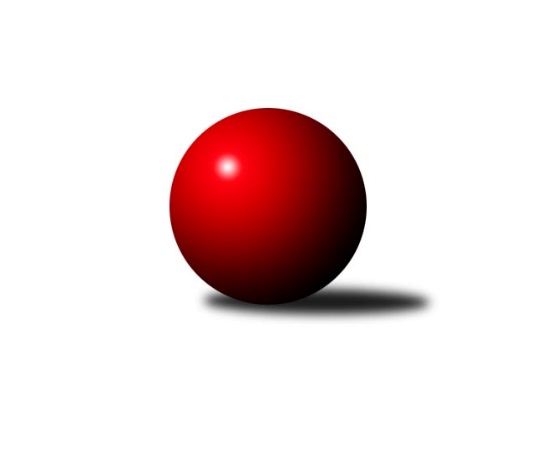 Č.6Ročník 2016/2017	15.10.2016Nejlepšího výkonu v tomto kole: 2738 dosáhli družstva: Lokomotiva Cheb˝B˝, TJ LomniceZápadočeská divize 2016/2017Výsledky 6. kolaSouhrnný přehled výsledků:Kuželky Holýšov	- Sokol Kdyně˝B˝	12:4	2631:2566		15.10.Lokomotiva Cheb˝B˝	- Jáchymov	14:2	2738:2639		15.10.SKK K.Vary	- Havlovice	10:6	2560:2490		15.10.Sokol Útvina	- Lokomotiva Cheb˝A˝	14:2	2630:2540		15.10.Jiskra Hazlov	- Sokol Újezd sv.Kříže	6:10	2575:2625		15.10.Baník Stříbro	- TJ Lomnice	2:14	2619:2738		15.10.Tabulka družstev:	1.	Jiskra Hazlov	6	5	0	1	62 : 34 	 	 2682	10	2.	Kuželky Holýšov	6	5	0	1	58 : 38 	 	 2553	10	3.	TJ Lomnice	6	4	0	2	68 : 28 	 	 2642	8	4.	Lokomotiva Cheb˝B˝	6	4	0	2	62 : 34 	 	 2637	8	5.	Baník Stříbro	6	3	1	2	56 : 40 	 	 2562	7	6.	Sokol Útvina	6	3	0	3	44 : 52 	 	 2567	6	7.	Jáchymov	6	3	0	3	44 : 52 	 	 2559	6	8.	Lokomotiva Cheb˝A˝	6	2	0	4	40 : 56 	 	 2536	4	9.	Havlovice	6	2	0	4	40 : 56 	 	 2534	4	10.	Sokol Újezd sv.Kříže	6	2	0	4	33 : 63 	 	 2560	4	11.	Sokol Kdyně˝B˝	6	1	1	4	38 : 58 	 	 2546	3	12.	SKK K.Vary	6	1	0	5	31 : 65 	 	 2447	2Podrobné výsledky kola:	 Kuželky Holýšov	2631	12:4	2566	Sokol Kdyně˝B˝	Daniel Šeterle	 	 213 	 231 		444 	 2:0 	 423 	 	201 	 222		Jiří Götz	Jan Laksar	 	 213 	 219 		432 	 0:2 	 470 	 	225 	 245		Jan Lommer	Stanislav Šlajer	 	 216 	 225 		441 	 2:0 	 392 	 	199 	 193		Jaroslava Löffelmannová	Josef Vdovec	 	 239 	 231 		470 	 2:0 	 407 	 	222 	 185		Olga Hornová	Milan Laksar	 	 209 	 221 		430 	 2:0 	 422 	 	220 	 202		Jaroslav Kutil	Jan Myslík	 	 207 	 207 		414 	 0:2 	 452 	 	233 	 219		Jaroslav Löffelmannrozhodčí: Nejlepšího výkonu v tomto utkání: 470 kuželek dosáhli: Jan Lommer, Josef Vdovec	 Lokomotiva Cheb˝B˝	2738	14:2	2639	Jáchymov	Lenka Pivoňková	 	 236 	 233 		469 	 2:0 	 458 	 	230 	 228		Martin Kuchař	Hana, Berkovcová	 	 221 	 219 		440 	 2:0 	 425 	 	205 	 220		Miroslav Vlček	Dagmar Rajlichová	 	 213 	 203 		416 	 0:2 	 463 	 	227 	 236		Václav Mondek	Václav Strnad	 	 222 	 233 		455 	 2:0 	 442 	 	211 	 231		Jiří Šrek	Iveta Heřmanová	 	 251 	 249 		500 	 2:0 	 411 	 	203 	 208		Dana Blaslová	Petr Rajlich	 	 230 	 228 		458 	 2:0 	 440 	 	216 	 224		Irena Živnározhodčí: Nejlepší výkon utkání: 500 - Iveta Heřmanová	 SKK K.Vary	2560	10:6	2490	Havlovice	Chmel Zdeněk	 	 201 	 195 		396 	 0:2 	 408 	 	214 	 194		František Zůna	Černohous Vladimír	 	 203 	 189 		392 	 0:2 	 410 	 	194 	 216		Vladimír Rygl	Pavlík Zdeněk	 	 230 	 219 		449 	 2:0 	 428 	 	219 	 209		Tibor Palacký	Mitáček Jiří ml.	 	 233 	 211 		444 	 2:0 	 390 	 	194 	 196		Miloš Černohorský	Cimbala Radek	 	 222 	 219 		441 	 0:2 	 450 	 	225 	 225		Andrea Palacká	Mojžíš Martin	 	 217 	 221 		438 	 2:0 	 404 	 	200 	 204		Pavel Pivoňkarozhodčí: Nejlepší výkon utkání: 450 - Andrea Palacká	 Sokol Útvina	2630	14:2	2540	Lokomotiva Cheb˝A˝	Jaroslav Trnka	 	 221 	 229 		450 	 2:0 	 426 	 	223 	 203		Josef Chrastil	Jaroslav Dobiáš	 	 201 	 218 		419 	 2:0 	 417 	 	213 	 204		Zdeněk Eichler	Václav Kříž ml. ml.	 	 215 	 241 		456 	 0:2 	 494 	 	262 	 232		Ladislav Lipták	Stanislav Veselý	 	 225 	 232 		457 	 2:0 	 404 	 	190 	 214		František Douša	Vlastimil Hlavatý	 	 221 	 216 		437 	 2:0 	 407 	 	208 	 199		Jiří Nováček	Jan Kříž	 	 206 	 205 		411 	 2:0 	 392 	 	199 	 193		Bohumil Vyleťalrozhodčí: Nejlepší výkon utkání: 494 - Ladislav Lipták	 Jiskra Hazlov	2575	6:10	2625	Sokol Újezd sv.Kříže	Petr Haken	 	 203 	 215 		418 	 0:2 	 427 	 	215 	 212		Patr Šabek	Michael Wittwar	 	 230 	 200 		430 	 0:2 	 480 	 	248 	 232		Václav Praštil	Matěj Novák *1	 	 201 	 219 		420 	 0:2 	 449 	 	227 	 222		Roman Pivoňka	Jaroslav Bulant	 	 230 	 210 		440 	 2:0 	 432 	 	209 	 223		Jaroslav Pišta	Stanislav Novák	 	 223 	 204 		427 	 2:0 	 404 	 	174 	 230		Tomáš Kamínek	Miroslav Repčik	 	 228 	 212 		440 	 2:0 	 433 	 	215 	 218		Jaroslav Dufek ml.rozhodčí: střídání: *1 od 51. hodu Ondřej BínaNejlepší výkon utkání: 480 - Václav Praštil	 Baník Stříbro	2619	2:14	2738	TJ Lomnice	Vladimír Šraga	 	 210 	 242 		452 	 0:2 	 472 	 	223 	 249		Miroslav Bubla	Jaroslav Harančík	 	 228 	 234 		462 	 0:2 	 464 	 	224 	 240		Hubert Guba	Jan Čech	 	 219 	 204 		423 	 0:2 	 431 	 	196 	 235		Josef Krotký	Pavel Treppesch	 	 206 	 229 		435 	 0:2 	 471 	 	264 	 207		Štěpán Diosegi	Jan Vacikar	 	 207 	 198 		405 	 0:2 	 479 	 	249 	 230		Jiří Guba	Ernard Vraniak	 	 226 	 216 		442 	 2:0 	 421 	 	209 	 212		Bohumil Maněnarozhodčí: Nejlepší výkon utkání: 479 - Jiří GubaPořadí jednotlivců:	jméno hráče	družstvo	celkem	plné	dorážka	chyby	poměr kuž.	Maximum	1.	Stanislav Novák 	Jiskra Hazlov	464.50	300.1	164.4	1.3	3/3	(480)	2.	Jaroslav Löffelmann 	Sokol Kdyně˝B˝	463.17	313.0	150.2	2.0	3/4	(491)	3.	Ladislav Lipták 	Lokomotiva Cheb˝A˝	457.20	302.7	154.5	1.7	5/5	(494)	4.	Josef Krotký 	TJ Lomnice	456.67	305.8	150.9	3.0	3/4	(482)	5.	Jaroslav Bulant 	Jiskra Hazlov	454.17	310.5	143.7	2.2	3/3	(471)	6.	Miroslav Repčik 	Jiskra Hazlov	453.89	301.7	152.2	2.8	3/3	(465)	7.	Iveta Heřmanová 	Lokomotiva Cheb˝B˝	452.20	310.5	141.7	2.2	2/2	(515)	8.	Lenka Pivoňková 	Lokomotiva Cheb˝B˝	448.50	303.9	144.6	2.0	2/2	(508)	9.	Jan Laksar 	Kuželky Holýšov	447.25	298.3	148.9	4.3	4/4	(485)	10.	Jiří Guba 	TJ Lomnice	445.50	288.8	156.8	2.8	4/4	(479)	11.	Zdeněk Kříž  st.	Sokol Útvina	444.50	295.2	149.3	4.2	3/4	(478)	12.	Miroslav Bubla 	TJ Lomnice	443.50	300.9	142.6	2.3	4/4	(472)	13.	Jan Kříž 	Sokol Útvina	443.08	291.5	151.6	2.1	4/4	(467)	14.	Jaroslav Pišta 	Sokol Újezd sv.Kříže	442.20	302.5	139.7	4.7	5/5	(468)	15.	Petr Rajlich 	Lokomotiva Cheb˝B˝	442.10	293.8	148.3	1.4	2/2	(465)	16.	Hana, Berkovcová 	Lokomotiva Cheb˝B˝	441.50	290.7	150.8	1.5	2/2	(477)	17.	Michael Wittwar 	Jiskra Hazlov	441.42	301.0	140.4	4.1	3/3	(477)	18.	Petr Haken 	Jiskra Hazlov	441.25	303.2	138.1	3.3	3/3	(466)	19.	Václav Mondek 	Jáchymov	440.00	296.3	143.8	3.4	4/4	(463)	20.	Andrea Palacká 	Havlovice	439.67	297.7	142.0	0.9	4/4	(450)	21.	Jan Vacikar 	Baník Stříbro	438.67	307.4	131.3	5.2	4/4	(486)	22.	Jaroslav Harančík 	Baník Stříbro	437.83	298.8	139.1	4.7	4/4	(475)	23.	Václav Strnad 	Lokomotiva Cheb˝B˝	437.63	300.9	136.8	3.0	2/2	(455)	24.	Štěpán Diosegi 	TJ Lomnice	436.83	294.7	142.2	4.3	4/4	(471)	25.	Bohumil Maněna 	TJ Lomnice	435.25	286.4	148.8	2.7	4/4	(454)	26.	Jaroslav Hablovec 	Kuželky Holýšov	434.38	290.8	143.6	3.1	4/4	(456)	27.	Mojžíš Martin 	SKK K.Vary	434.17	289.9	144.3	3.3	3/3	(467)	28.	Martin Kuchař 	Jáchymov	432.00	294.3	137.8	4.8	4/4	(458)	29.	Vladimír Šraga 	Baník Stříbro	431.42	295.8	135.6	5.1	4/4	(452)	30.	Josef Veverka 	TJ Lomnice	431.11	297.8	133.3	3.7	3/4	(447)	31.	Jiří Šrek 	Jáchymov	430.25	288.5	141.8	4.1	4/4	(442)	32.	Tibor Palacký 	Havlovice	428.50	292.1	136.4	3.9	4/4	(457)	33.	Ernard Vraniak 	Baník Stříbro	428.42	294.6	133.8	4.5	4/4	(446)	34.	Filip Löffelmann 	Sokol Kdyně˝B˝	428.00	288.7	139.3	3.3	3/4	(461)	35.	Roman Pivoňka 	Sokol Újezd sv.Kříže	427.80	293.3	134.5	4.6	5/5	(480)	36.	Irena Živná 	Jáchymov	426.63	288.1	138.5	3.8	4/4	(440)	37.	Hubert Guba 	TJ Lomnice	425.83	289.5	136.3	3.7	3/4	(464)	38.	Stanislav Veselý 	Sokol Útvina	425.75	297.7	128.1	6.5	4/4	(457)	39.	Pavel Pivoňka 	Havlovice	425.38	288.8	136.6	4.0	4/4	(436)	40.	Jiří Götz 	Sokol Kdyně˝B˝	425.25	284.8	140.5	4.1	4/4	(447)	41.	Mitáček Jiří  ml.	SKK K.Vary	425.25	288.5	136.8	4.9	3/3	(449)	42.	Milan Laksar 	Kuželky Holýšov	424.83	293.3	131.6	4.3	4/4	(438)	43.	Matěj Novák 	Jiskra Hazlov	423.50	290.7	132.8	7.7	3/3	(474)	44.	Daniel Šeterle 	Kuželky Holýšov	423.00	298.0	125.0	6.3	3/4	(444)	45.	Zdeněk Eichler 	Lokomotiva Cheb˝A˝	422.90	293.4	129.5	5.6	5/5	(438)	46.	Vladimír Rygl 	Havlovice	421.50	296.6	124.9	5.9	4/4	(460)	47.	Patr Šabek 	Sokol Újezd sv.Kříže	421.40	286.0	135.4	7.3	5/5	(449)	48.	Jaroslav Dufek ml. 	Sokol Újezd sv.Kříže	421.10	292.9	128.2	6.5	5/5	(440)	49.	Jiří Nováček 	Lokomotiva Cheb˝A˝	421.00	290.3	130.7	4.1	5/5	(465)	50.	Josef Chrastil 	Lokomotiva Cheb˝A˝	420.88	292.9	128.0	4.1	4/5	(439)	51.	František Douša 	Lokomotiva Cheb˝A˝	420.30	286.7	133.6	5.4	5/5	(468)	52.	Roman Lipchavský 	Baník Stříbro	420.00	290.8	129.3	4.8	4/4	(454)	53.	Miroslav Vlček 	Jáchymov	419.63	284.9	134.8	5.1	4/4	(452)	54.	Olga Hornová 	Sokol Kdyně˝B˝	418.50	301.3	117.3	9.1	4/4	(459)	55.	Stanislav Šlajer 	Kuželky Holýšov	417.08	286.8	130.3	5.0	4/4	(449)	56.	Dagmar Rajlichová 	Lokomotiva Cheb˝B˝	415.10	276.2	138.9	4.1	2/2	(450)	57.	Jaroslav Dobiáš 	Sokol Útvina	414.00	296.3	117.8	5.9	4/4	(438)	58.	Pavel Treppesch 	Baník Stříbro	413.17	281.2	132.0	6.8	3/4	(435)	59.	Dana Blaslová 	Jáchymov	412.88	288.9	124.0	5.0	4/4	(422)	60.	Josef Vdovec 	Kuželky Holýšov	412.50	295.8	116.7	7.5	3/4	(470)	61.	František Zůna 	Havlovice	412.08	289.6	122.5	7.9	4/4	(437)	62.	Černohous Vladimír 	SKK K.Vary	411.25	288.3	123.0	6.0	2/3	(420)	63.	Jaroslava Löffelmannová 	Sokol Kdyně˝B˝	410.67	277.3	133.3	7.3	3/4	(444)	64.	Miloš Černohorský 	Havlovice	410.67	283.8	126.9	6.5	4/4	(436)	65.	Jaroslav Kutil 	Sokol Kdyně˝B˝	409.67	285.7	124.0	8.0	3/4	(422)	66.	Pavlík Zdeněk 	SKK K.Vary	408.67	285.7	123.0	7.5	2/3	(449)	67.	Cimbala Radek 	SKK K.Vary	403.63	282.5	121.1	5.5	2/3	(441)	68.	Bohumil Vyleťal 	Lokomotiva Cheb˝A˝	399.60	282.0	117.6	8.6	5/5	(448)	69.	Chmel Zdeněk 	SKK K.Vary	398.25	277.1	121.1	7.4	2/3	(420)	70.	Černohous Ondřej 	SKK K.Vary	397.50	283.2	114.3	8.8	3/3	(439)	71.	Jan Horák 	Sokol Útvina	388.67	273.0	115.7	10.0	3/4	(413)		Václav Kříž  st.	Sokol Útvina	470.50	313.5	157.0	6.0	2/4	(500)		Jan Lommer 	Sokol Kdyně˝B˝	470.00	295.0	175.0	2.0	1/4	(470)		Václav Praštil 	Sokol Újezd sv.Kříže	456.67	306.0	150.7	4.0	3/5	(480)		Pavel Repčík 	Jiskra Hazlov	454.50	299.5	155.0	2.0	1/3	(455)		Jaroslav Trnka 	Sokol Útvina	450.00	288.0	162.0	3.0	1/4	(450)		Václav Kříž ml.  ml.	Sokol Útvina	439.50	305.7	133.8	4.7	2/4	(456)		Miroslav Martínek 	Kuželky Holýšov	437.50	296.0	141.5	3.0	2/4	(447)		Michael Martínek 	Kuželky Holýšov	435.00	301.0	134.0	6.0	1/4	(435)		Jan Myslík 	Kuželky Holýšov	433.00	310.0	123.0	7.0	1/4	(452)		Miroslav Pivovarník ml. 	Sokol Újezd sv.Kříže	432.67	291.7	141.0	4.8	3/5	(454)		Miroslav Lukáš 	Havlovice	432.00	298.0	134.0	8.0	1/4	(432)		Miroslav Pivoňka 	Lokomotiva Cheb˝B˝	431.00	285.0	146.0	0.0	1/2	(431)		Michaela Rubášová 	Sokol Kdyně˝B˝	430.00	292.0	138.0	5.0	1/4	(430)		Vlastimil Hlavatý 	Sokol Útvina	422.33	285.7	136.7	4.5	2/4	(437)		Václav Kuželík 	Sokol Kdyně˝B˝	409.00	296.5	112.5	6.0	2/4	(425)		Tomáš Kamínek 	Sokol Újezd sv.Kříže	404.00	283.0	121.0	10.0	1/5	(404)		Jan Čech 	Baník Stříbro	400.83	286.8	114.0	8.3	2/4	(437)		Jan Kubík 	Lokomotiva Cheb˝A˝	389.00	276.0	113.0	7.0	1/5	(389)		Mirosla Pivoňka 	Sokol Újezd sv.Kříže	387.83	277.2	110.7	7.8	3/5	(414)		Adam Ticháček 	Havlovice	385.00	261.0	124.0	2.0	1/4	(385)		Bedřich Horka 	Kuželky Holýšov	380.00	281.0	99.0	8.0	1/4	(380)		Jaroslav Patkaň 	Sokol Útvina	341.00	260.0	81.0	19.0	1/4	(341)		Cimbala Štefan 	SKK K.Vary	326.00	259.0	67.0	23.0	1/3	(326)Sportovně technické informace:Starty náhradníků:registrační číslo	jméno a příjmení 	datum startu 	družstvo	číslo startu3558	Pavel Treppesch	15.10.2016	Baník Stříbro	4x9298	Jiří Mitáček ml.	15.10.2016	SKK K.Vary	6x1745	Jaroslav Löffelmann	15.10.2016	Sokol Kdyně˝B˝	5x2094	Zdeněk Pavlík	15.10.2016	SKK K.Vary	5x24217	Tomáš Kamínek	15.10.2016	Sokol Újezd sv.Kříže	1x2106	Zdeněk Chmel	15.10.2016	SKK K.Vary	5x9809	Martin Mojžíš	15.10.2016	SKK K.Vary	6x12315	Vladimír Černohous	15.10.2016	SKK K.Vary	5x17595	Jan Lommer	15.10.2016	Sokol Kdyně˝B˝	2x19387	Radek Cimbala	15.10.2016	SKK K.Vary	5x15088	Václav Kříž ml.	15.10.2016	Sokol Útvina	4x22401	Jaroslav Bulant	15.10.2016	Jiskra Hazlov	6x15586	Petr Haken	15.10.2016	Jiskra Hazlov	6x21561	Ondřej Bína	15.10.2016	Jiskra Hazlov	6x4752	Michael Wittwar	15.10.2016	Jiskra Hazlov	6x18120	Miroslav Repčík	15.10.2016	Jiskra Hazlov	5x11448	Stanislav Novák	15.10.2016	Jiskra Hazlov	6x19524	Matěj Novák	15.10.2016	Jiskra Hazlov	5x16913	Jaroslav Trnka	15.10.2016	Sokol Útvina	1x
Hráči dopsaní na soupisku:registrační číslo	jméno a příjmení 	datum startu 	družstvo	Program dalšího kola:7. kolo22.10.2016	so	9:00	Kuželky Holýšov - Lokomotiva Cheb˝B˝	22.10.2016	so	9:00	Jáchymov - SKK K.Vary	22.10.2016	so	9:00	Havlovice - Jiskra Hazlov	22.10.2016	so	9:00	Sokol Újezd sv.Kříže - Sokol Útvina	22.10.2016	so	9:00	Lokomotiva Cheb˝A˝ - Baník Stříbro	22.10.2016	so	14:00	Sokol Kdyně˝B˝ - TJ Lomnice	Nejlepší šestka kola - absolutněNejlepší šestka kola - absolutněNejlepší šestka kola - absolutněNejlepší šestka kola - absolutněNejlepší šestka kola - dle průměru kuželenNejlepší šestka kola - dle průměru kuželenNejlepší šestka kola - dle průměru kuželenNejlepší šestka kola - dle průměru kuželenNejlepší šestka kola - dle průměru kuželenPočetJménoNázev týmuVýkonPočetJménoNázev týmuPrůměr (%)Výkon4xIveta HeřmanováLokomotiva Cheb5002xLadislav LiptákLokomotiva Cheb117.974942xLadislav LiptákLokomotiva Cheb4944xIveta HeřmanováLokomotiva Cheb112.195001xVáclav PraštilSokol Újezd4801xJosef VdovecKK Holýšov110.424701xJiří GubaLomnice4791xJan LommerSokol Kdyně˝B˝110.424701xMiroslav BublaLomnice4721xJiří GubaLomnice109.384791xŠtěpán DiosegiLomnice4711xAndrea PalackáHavlovice109.17450